COLORADO & MOUNTAIN PLAINS NAHRO               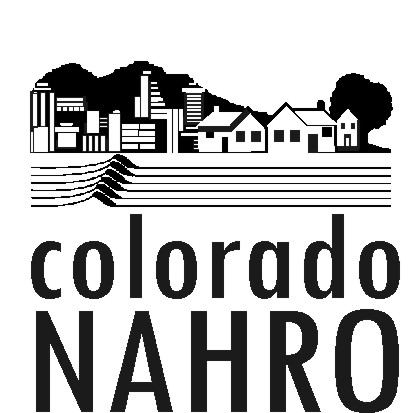 National Association of Housing and Redevelopment Officials705 Iris Ave.  Boulder, CO 80304    303-447-0690 (phone)   303-402--1959 (fax)  davem@mpnahro.org; www.conahro.org; www.mpnahro.orgDear Prospective Sponsor, Exhibitor or Advertiser,The 2018 Management and Maintenance conferences will be held May 14-18 at the Vail Marriott Resort Hotel and Conference Center, Vail, Colorado.Colorado and Mountain Plains NAHRO (National Association of Housing and Redevelopment Officials) invite you to consider supporting our Association in one of the following ways:Be a sponsor of our annual conference May 14-18 in Vail, (page 3)Be an exhibitor or advertiser for our annual conference May 14-18 in Vail, Colorado (page 3)Become a corporate sponsor which combines some year-long benefits with conference sponsorship (page 2)CORPORATE SPONSORSHIP- We are offering several year-long corporate sponsorships that provide added exposure for just slightly more investment (see page 2).This year’s event is the premiere event in a six-state region (including Colorado, Utah, Montana, South Dakota, North Dakota, and Wyoming) for housing authorities, community development agencies and other affordable housing organizations. We expect 400+ delegates to attend the event.  The conference is a great opportunity to put your products or services on display and meet the key decision-makers that use them.  The Maintenance Conference takes place on Monday and Tuesday, May 14-15 and caters to maintenance directors and maintenance staff.  Workshops will be offered in electrical, plumbing, boilers, refrigeration, heating, AC, site saftety, inspections, sustainability and more. We expect 125+ attendees.The Management Conference takes place Wednesday through Friday, May 16-18, and caters to executive directors, management staff, line staff and commissioners. A wide variety of workshops will be offered related to public housing, Section 8, community development, homelessness, rehab, resident services, housing development, finance, technology, national and state legislative priorities, and professional development. We expect 300+ attendees.You have a choice of exhibiting at either the Maintenance Conference (May 14-15) OR at the Management Conference (May 16-18) OR you are welcome to exhibit at BOTH. Both conferences feature a Sponsor/ Exhibitor Reception on Monday, May 14 (Maintenance) and on Wednesday May 16 (Management).  WE WILL ALSO BE SCHEDULING A 45-MINUTE BREAK DURING ONE DAY OF BOTH CONFERENCES DEVOTED EXCLUSIVELY TO VENDOR VISTS (day and time TBA).The Registration Form is on Page 4 of this packet.  Thank you for considering our event and don't hesitate to call if we can answer any questions.  The deadline for registration is April 2, 2018.  A complete package with all the logistical, lodging and program information will be sent out after receiving your registration. You may also access conference and lodging information at www.conahro.org.Sincerely,David Martens					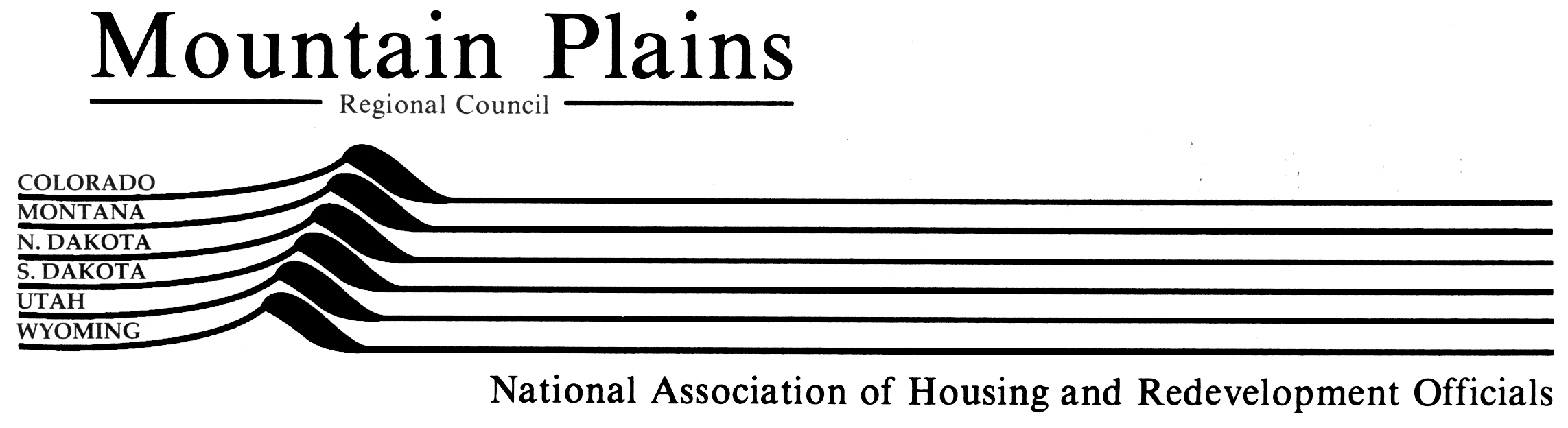 Regional DirectorMountain Plains NAHRO303-447-0690davem@mpnahro.org 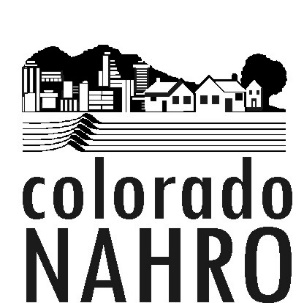 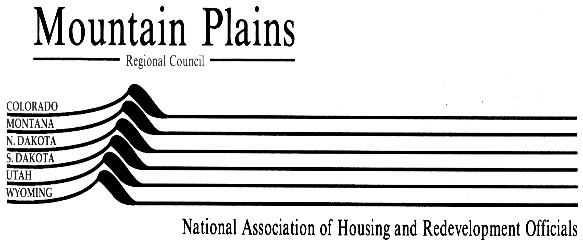 2018 COLORADO & MOUNTAIN PLAINS NAHRO CORPORATE SPONSOR PROGRAMColorado and Mountain Plains NAHRO are offering prospective sponsors with an opportunity to leverage the many benefits of your regular conference sponsorship investment by making a year-long corporate sponsorship that will provide some valuable additional exposure. We are offering Diamond Level sponsorships for $4,000 and Emerald Level sponsorships for $3,000. Diamond Sponsorship- $4,000 Logo on Front Cover of Conference Registration Brochure (if received by Jan. 22)Logo on Front Cover of Conference Program Logo on Colorado NAHRO and Mountain Plains NAHRO web site home pageCorporate profile on Sponsor Page of the Colorado NAHRO web siteFeatured Sponsor on New Conference Mobile AppChoice of Event Sponsorship with speaking opportunity at event (Plenary Session, Banquet or Lunch)First choice of booth space at ConferenceFull page ad in Conference ProgramTwo (2) registrations to all conference activities and eventsEmerald Sponsorship- $3,000Logo on Back Cover of Conference ProgramLogo on Colorado NAHRO and Mountain Plains NAHRO web site home pageCorporate profile on Sponsor Page of the Colorado NAHRO web siteListing on New Conference Mobile AppChoice of Event Sponsorship with speaking opportunity at event (Plenary Session, Banquet or Lunch)Second and Third choices of booth space at Conference (first come basis)Full page ad in Conference ProgramTwo (2) registrations to all conference activities and eventsThe deadline for registering for the Corporate Sponsorships is February 1, 2018. Unfilled conference events will then be offered to Conference Sponsors.2018 COLORADO & MOUNTAIN PLAINS NAHRO CONFERENCE SPONSORSHIP, EXHIBITS, AND ADVERTISING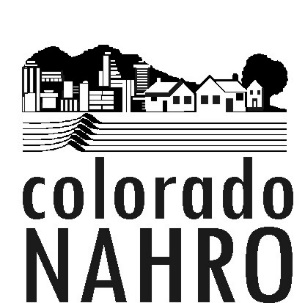 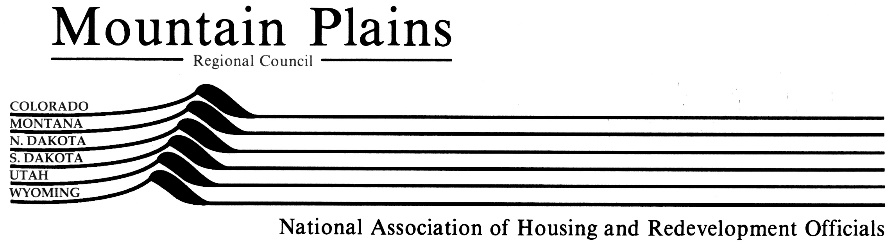 2018 SPONSOR/ VENDOR/ AD REGISTRATION FORMOrganization or Company:_______________________________________________________________                                                                                                       Contact:_______________________________________________________________________________                                                                                                                                             Address (for conference program booklet):__________________________________________________                                                                                                                                             City, State, Zip:_________________________________________________________________________                                                                                                                                 Email:                                                                                     Phone: ________________________________                                             Person(s) on Name Badge:_________________________________________________________________________________                                                                                                                     Total Amount: _________________(Please include payment with registration or contact                                                    Dave Martens to request credit card payment at: 										davem@mpnahro.org )Please photocopy this form for your records.Corporate Sponsorships are due by February 1, 2018. Conference Sponsorships are due by April 2, 2018.  CONFERENCE DATES: MAINTENANCE, May 14-15; MANAGEMENT, May 16-18, 2018CONFERENCE LOCATION: Vail Marriott Resort Hotel.Questions? Contact David Martens: 303-447-0690 or davem@mpnahro.org.             PROGRAM BOOK ADVERTISING SPECSFull Page Ad, Vertical Format @ 8" wide x 10.5" highHalf Page Ad, Horizontal Format @ 8" wide x 5.125" high	Quarter Page Ad, Vertical Format @ 3.875" wide x 5.125" highBusiness Card Ad @ 3.5" wide x 2" highAll Ads are Black & White, Laser Printer Quality or Better. Please submit Ads electronically, convert to .pdf and email to davem@mpnahro.org. Photos should be at least 300 dpi.Please email your camera- ready ads in .pdf format (preferred) by the deadline indicated below.  A packet with complete logistical information will be emailed after receiving your registration.General conference and lodging information is available at www.conahro.org.Mail Registration by April 2 to:David MartensColorado NAHRO705 Iris Ave.Boulder, CO 80304Mail or Email Ads (pdf format) to:David MartensColorado NAHRO705 Iris Ave.Boulder, CO 80304davem@mpnahro.orgAds Due Not Later Than April 16, 2018Questions- Call Dave Martens at 303-447-0690OPENING PLENARY SESSIONManagement Conference, Wednesday, May 16, 8:30 am- 10:00 am Includes full page ad in Program, exhibit space, two registrations to all events and activities, speaking opportunity at event. First option for this sponsorship offered to corporate sponsors.    $2,000PLENARY SESSIONManagement Conference, Thursday, May 17, 9:00 am- 10:30 am Includes full page ad in Program, exhibit space, two registrations to all events and activities, speaking opportunity at event. First option for this sponsorship offered to corporate sponsors.    $2,000CLOSING SESSIONManagement Conference, Friday, May 18, 9:30 am- 11:00 am Includes full page ad in Program, exhibit space, two registrations to all events and activities, speaking opportunity at event. First option for this sponsorship offered to corporate sponsors.    $1,000SPONSOR RECEPTIONManagement Conference, Wednesday, May 16, 5:15 pm- 7:15 pm Includes full page ad in Program, exhibit space, two registrations to all events and activities, speaking opportunity at event. First choice of booth location (after corporate sponsors).$2,000plus food/ drink ticketsBANQUETManagement Conference, Thursday, May 17, 6:00 pm 11:00 pm Includes full page ad in Program, exhibit space, two registrations to all events and activities, speaking opportunity at event. First option for this sponsorship offered to corporate sponsors.    $2,000MANAGEMENT LUNCHEONManagement Conference, Wednesday, May 16 or Thursday, May 17, 12:15 pm – 1:45 pmTwo sponsors per luncheon. Includes full page ad in Program, exhibit space, two registrations to all events and activities, speaking opportunity at event. First option for this sponsorship offered to corporate sponsors.$2,000MANAGEMENT BREAKFASTManagement Conference, Wednesday, Thursday or Friday May 16, 17, or 18, 7:30 am – 9:00 amTwo sponsors per breakfast. Includes half page ad in Program, exhibit space, one registration to all events and activities, speaking opportunity at event.$1,000NAME BADGESYour corporate logo printed on the name badges distributed to all attendees. Includes full page ad in Program, exhibit space, two registrations to all events and activities.$2,000REGISTRATION BAGSYour corporate logo printed on one side of registration bags distributed to all attendees. Includes half page ad in Program, exhibit space, two registrations to all events and activities.$1,500LANYARDSYour corporate logo printed on one the name badge lanyards distributed to all attendees. Includes half page ad in Program, exhibit space, two registrations to all events and activities.$1,500NOTE PADS OR PENSYour corporate logo printed on note pads or pens distributed to all attendees. Includes half page ad in Program, exhibit space, one registration to all events and activities.$1,000MAINTENANCE RECEPTIONMaintenance Conference, Monday, May 14, 5:00 pm – 7:00 pmIncludes half page ad in Program, exhibit space, one registration to all events and activities, speaking opportunity at event.$1,000MAINTENANCE LUNCHEONMaintenance Conference, Monday, May 14 or Tuesday, May 23, 12:00 pm – 1:00 pmIncludes half page ad in Program, exhibit space, one registration to all events and activities, speaking opportunity at event.$1000WORKSHOP SPONSORRecognition as a workshop sponsor of your choice on signage and in the Program Booklet. $200EXHIBIT SPACE AND AD- Maintenance Conference Includes exhibit table and quarter page ad in Program. This option is for the Maintenance Conference (Monday afternoon and Tuesday) only.$400EXHIBIT SPACE AND AD- Either Management Only OR Maintenance and ManagementExhibitors are invited to exhibit during the Maintenance Conference (Monday afternoon and Tuesday) or at the Management Conference (Wednesday and Thursday) or both.$750ADVERTISING ONLY OPTIONS      Full Page Ad in Conference Program$750     Half Page Ad in Conference Program$500     Quarter Page Ad in Conference Program$250     Business Card Ad in Conference Program$100Check OneDescriptionPriceDiamond Level Corporate Sponsor$4,000Emerald Level Corporate Sponsor$3,000Conference Sponsor (please indicate sponsorship and price from p3)Name of Sponsorship____________________________________Price_________________________________________________Exhibit (booth) at both Maintenance and Management Conferences$750Exhibit (booth) at only the Maintenance Conference$400Exhibit (booth) at only the Management Conference$750Advertise only (please indicate ad size and price from p3)Ad Size_____________________________Ad Price_____________________________Pay by Credit CardContact Dave Martens at 303-447-0690 or davem@mpnahro.org A Paypal Invoice will be emailed to you for paymentEmail your registration form to davem@mpnahro.org or mail to: 705 Iris Ave., Boulder, CO 80304 or fax to 303-402-1959Pay by CheckMake check payable to: Colorado NAHROMail payment & registration to:	Attention: David Martens, Colorado NAHRO705 Iris Ave., Boulder, CO 80304